Samsun Üniversitesi Endüstri Mühendisliği Bölümü Yeni Gelen Öğrenci Anketi Raporu(2021-2022 Güz Yarıyılı)Yaşınız nedir?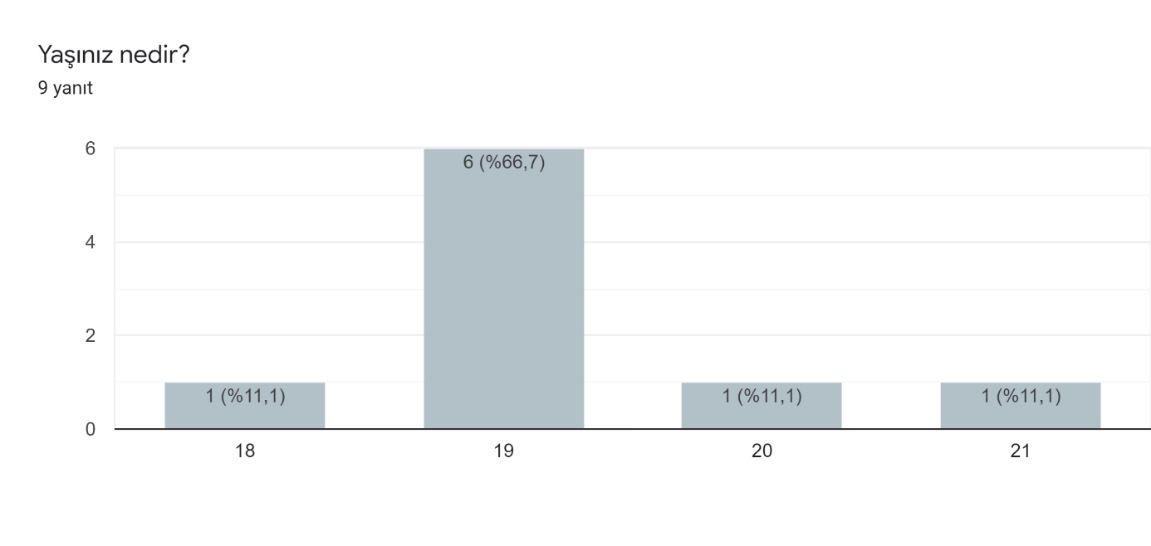 Cinsiyetiniz nedir?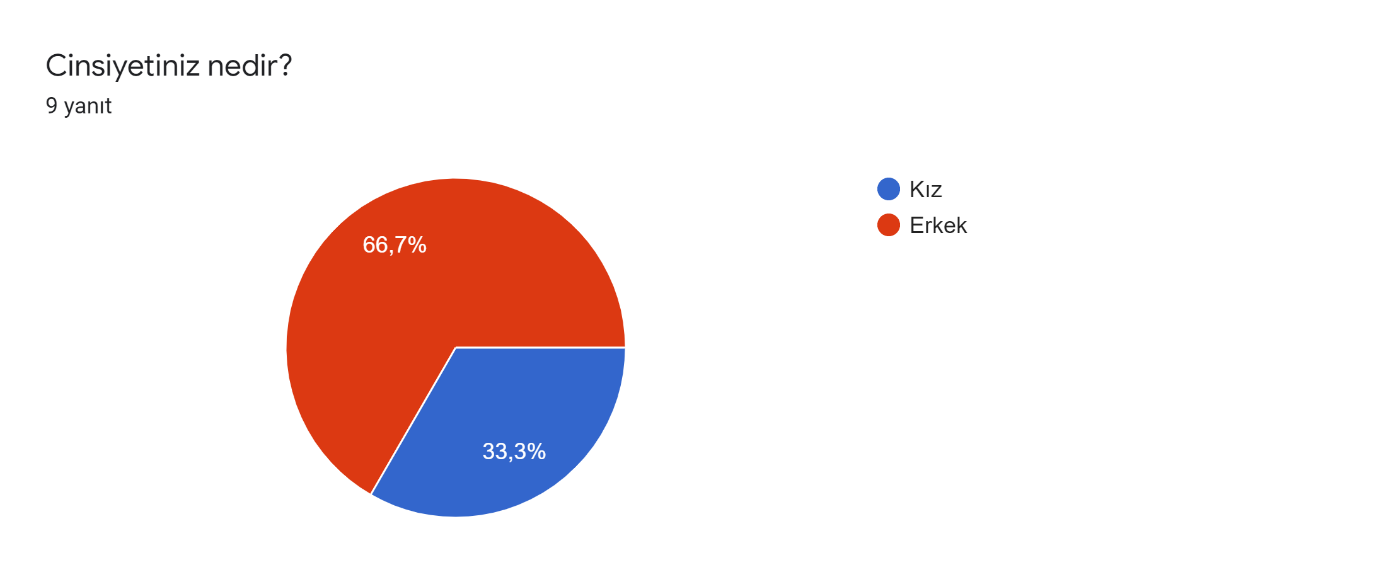 Hangi şehirden geldiniz?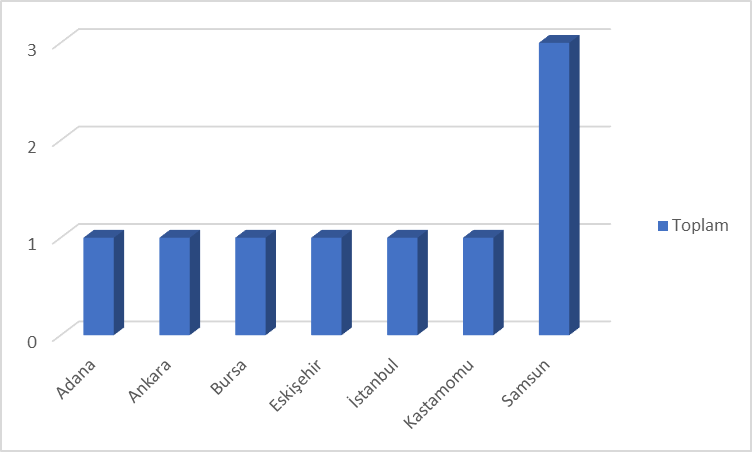 Şu anda nerede ikamet ediyorsunuz?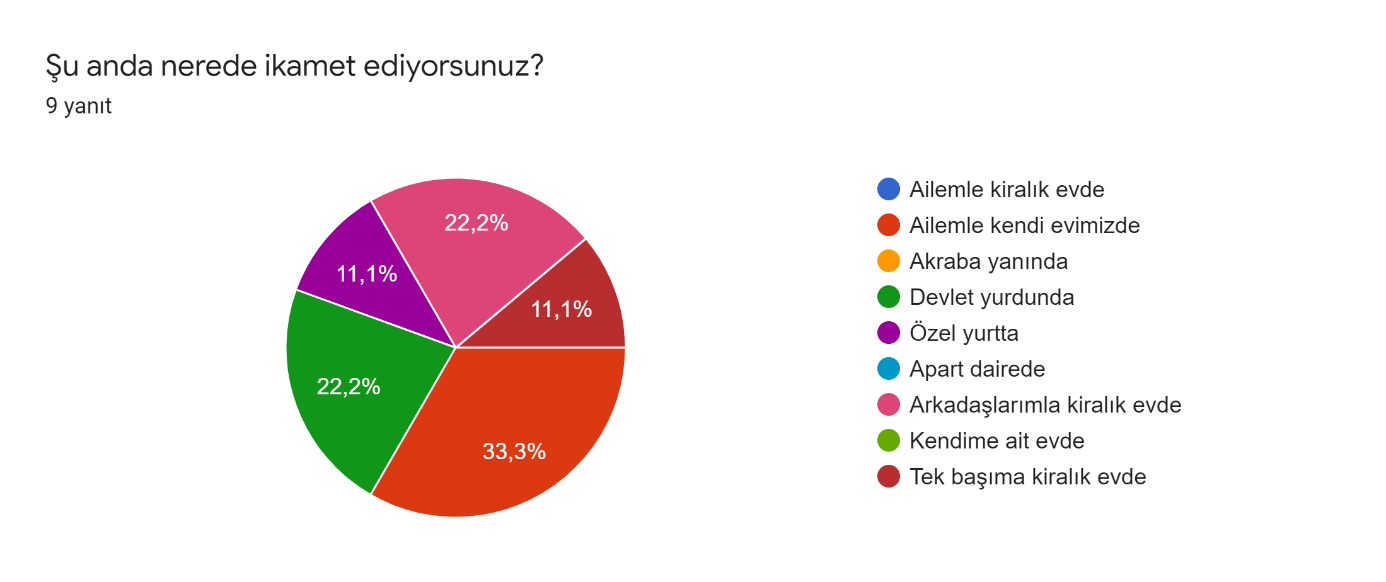 Hangi liseden mezun oldunuz?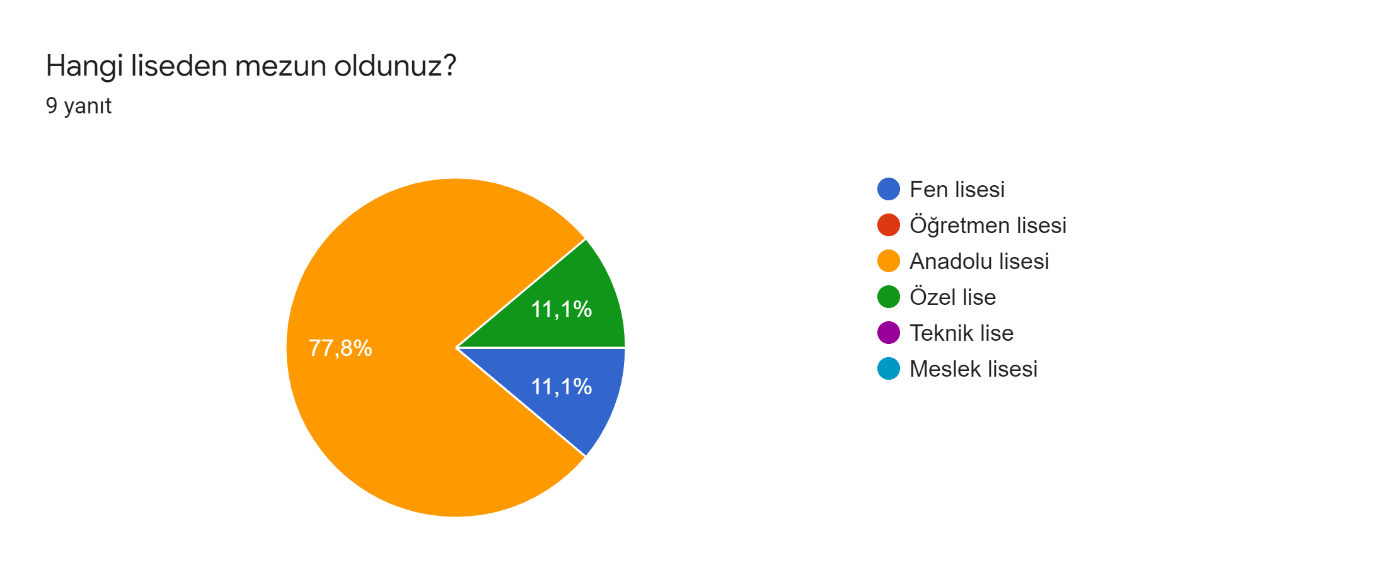 Liseden kaç yılında mezun oldunuz?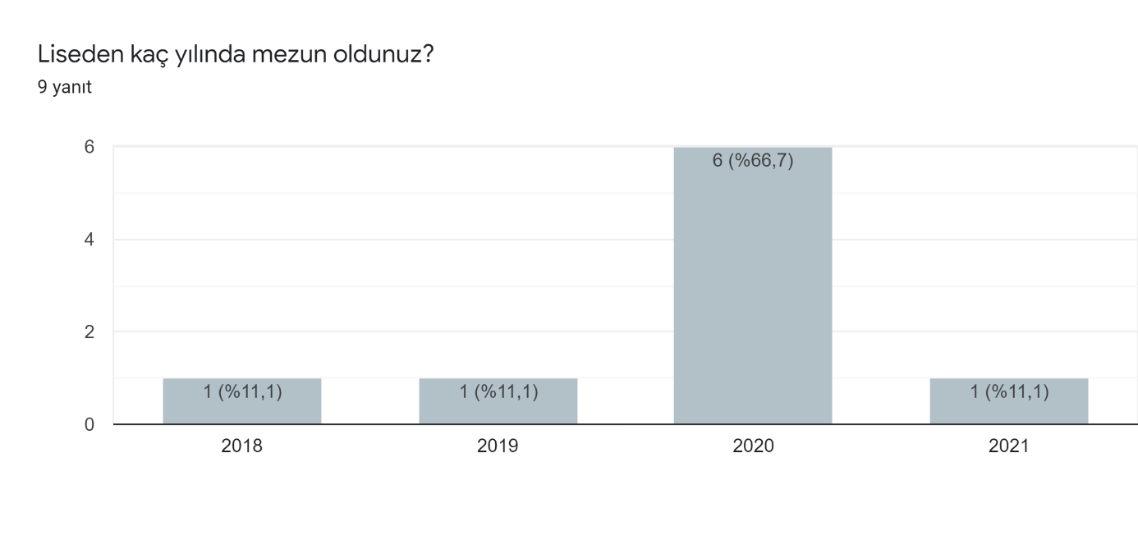 Bölümümüze giriş yılınız nedir?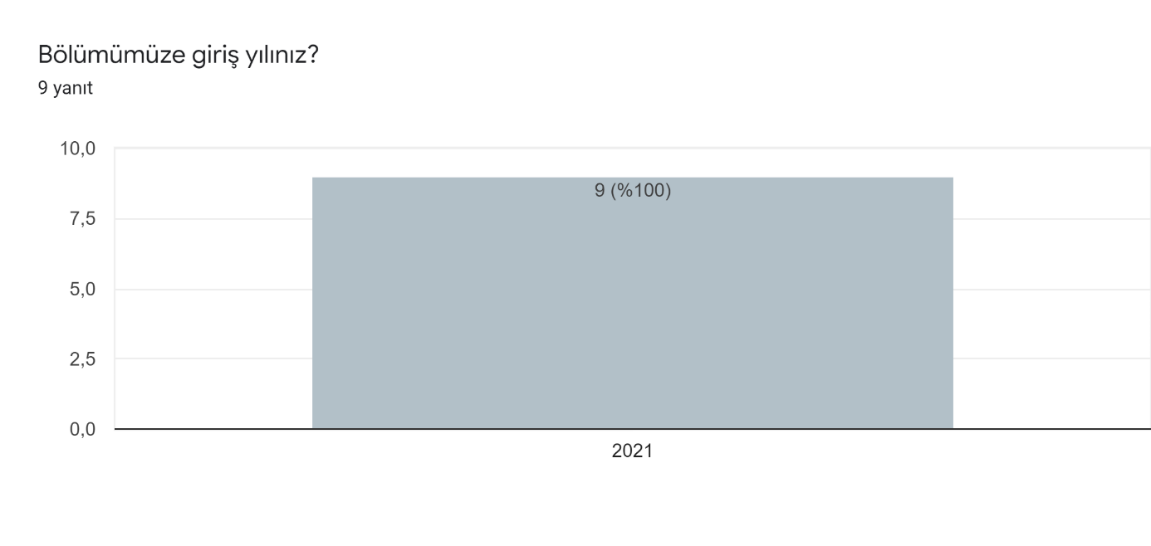 Öğrenci seçme ve yerleştirme sisteminde, Endüstri Mühendisliği kaçıncı tercihinizdi?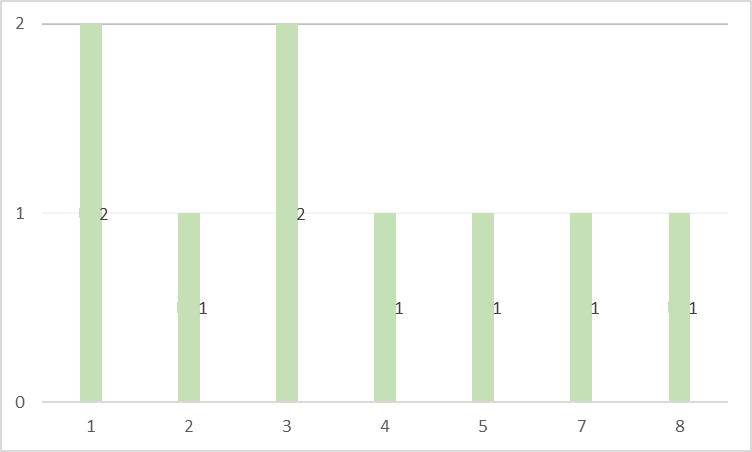 Öğrenci seçme ve yerleştirme sisteminde, Samsun Üniversitesi Endüstri Mühendisliği kaçıncı tercihinizdi?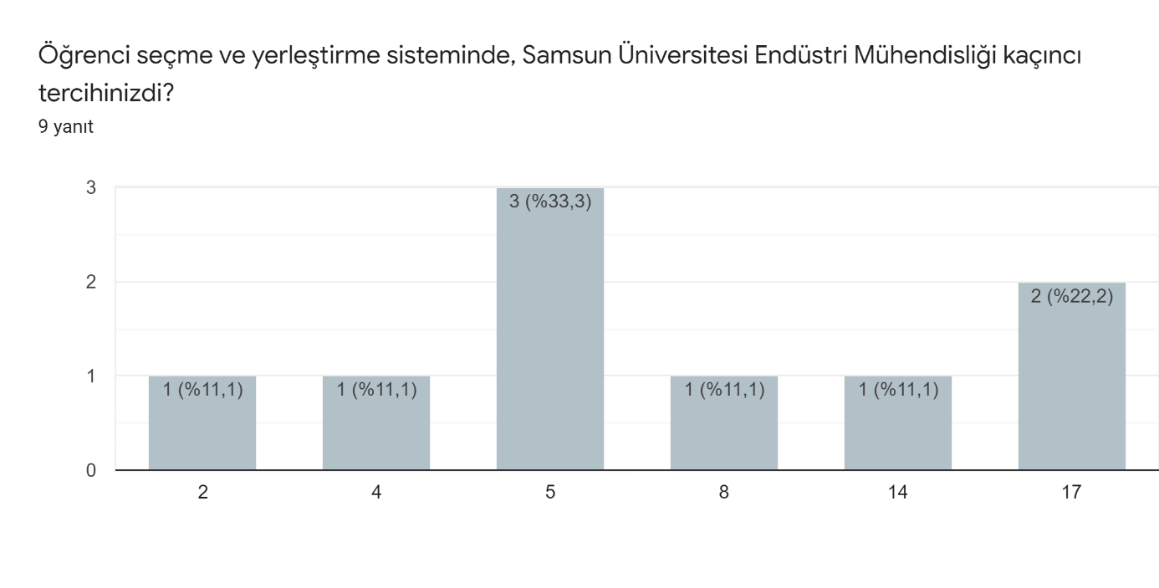 Üniversitemize yerleşme puanınız nedir?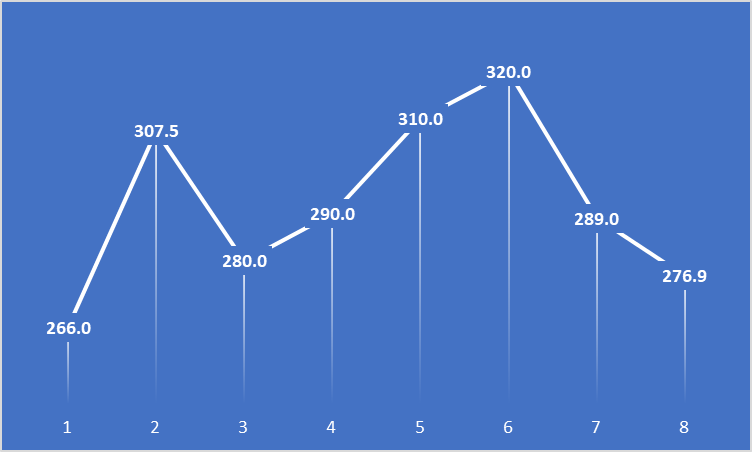 Üniversitemize yerleşme sıralamanız nedir?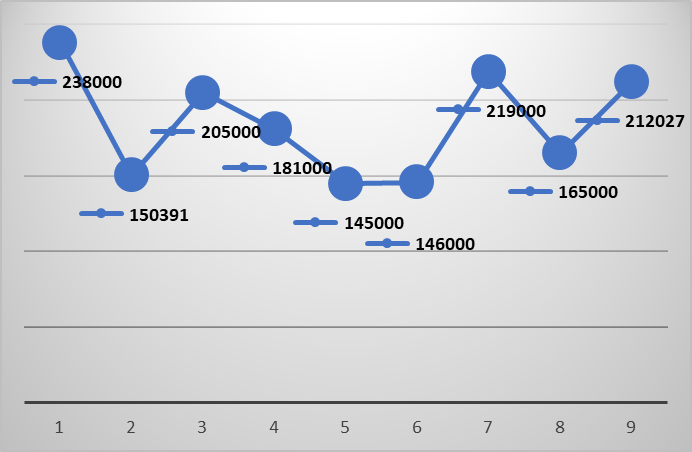 Kendinizi nasıl bir öğrenci olarak tanımlarsınız?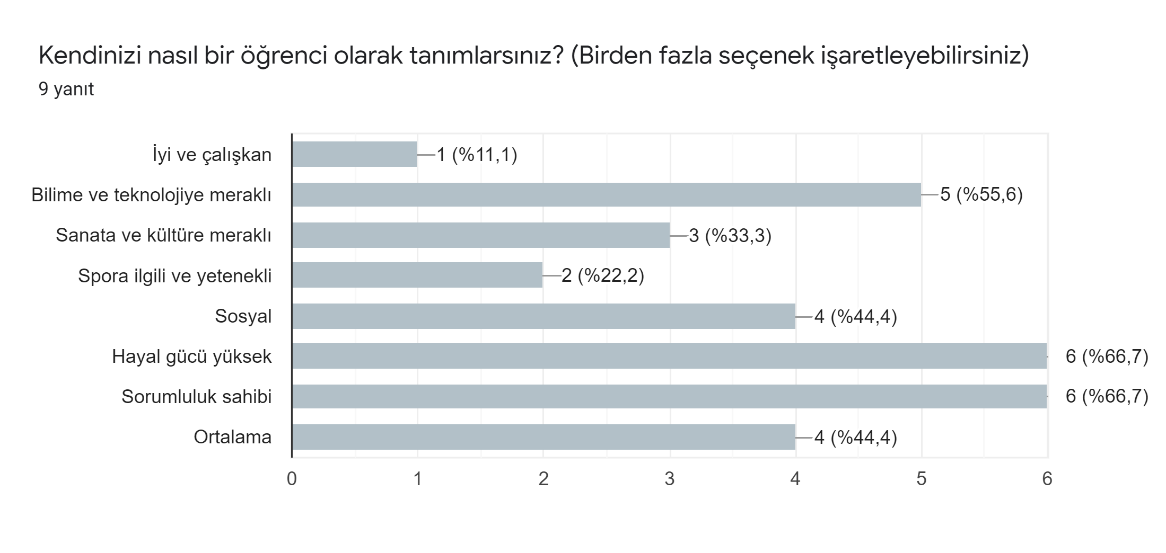 Tercih yapmadan önce endüstri mühendisliği hakkında ne kadar bilginiz vardı?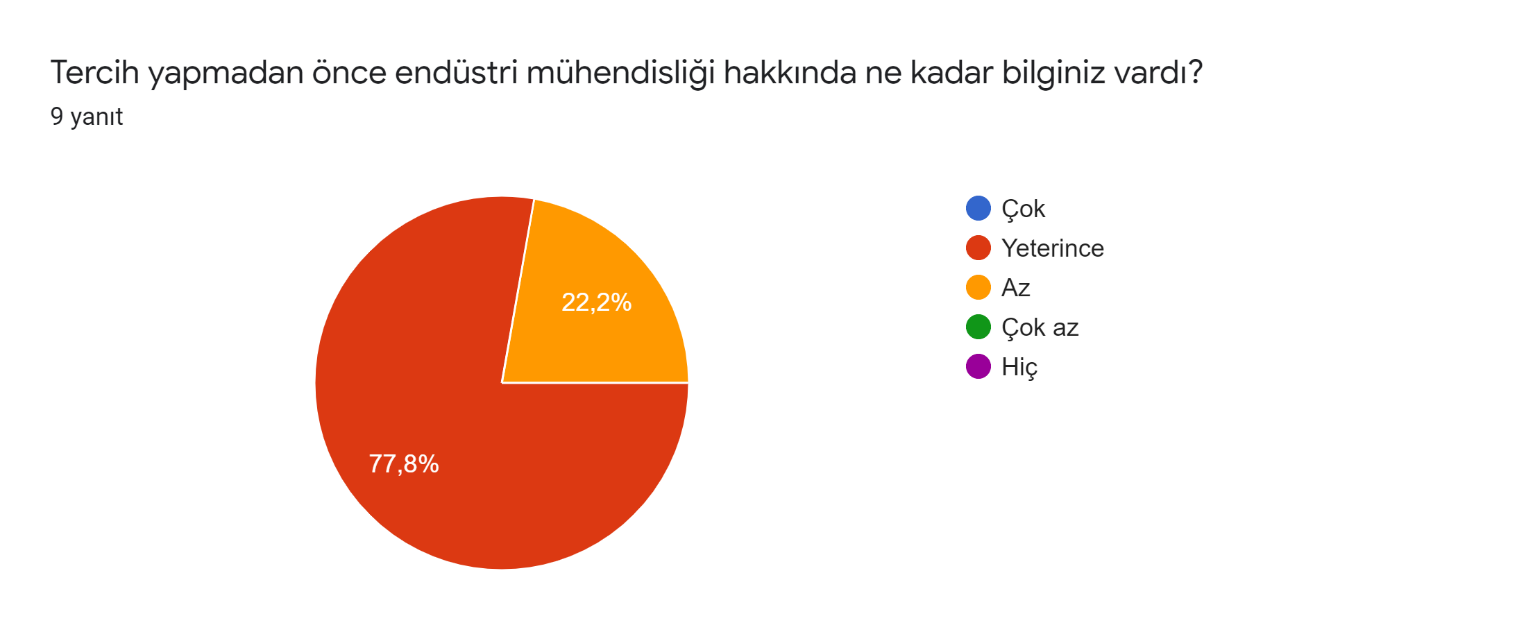 Üniversite tercihinizi yapmadan önce bilgi sahibi olmak için hangi kaynaklardan yararlandınız? 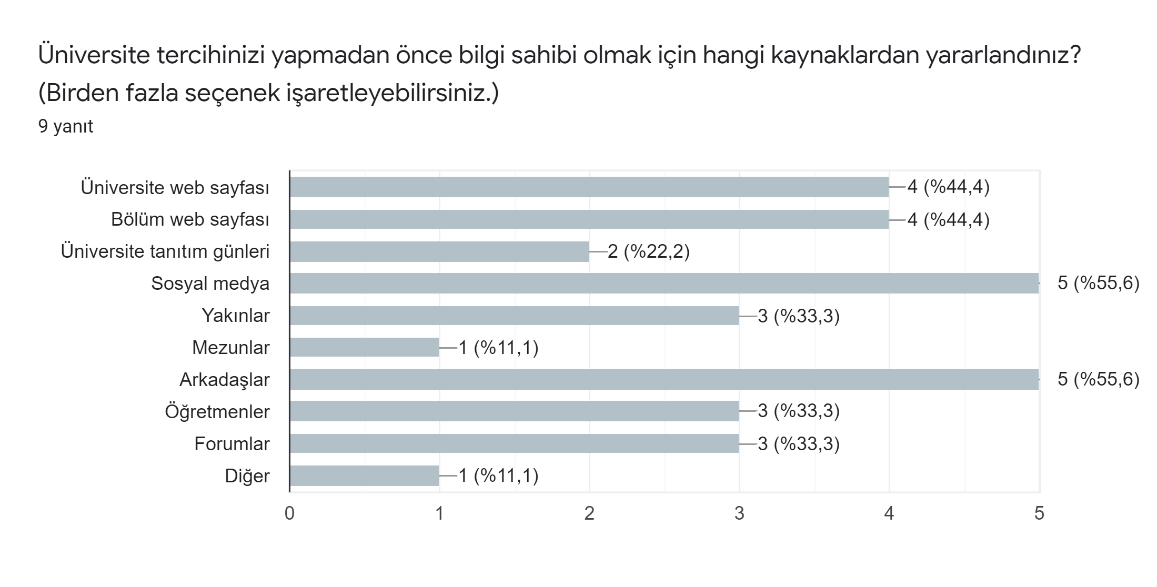 Üniversite, fakülte ve bölüme ait web sayfalarının içerdiği bilgiler yeterlidir.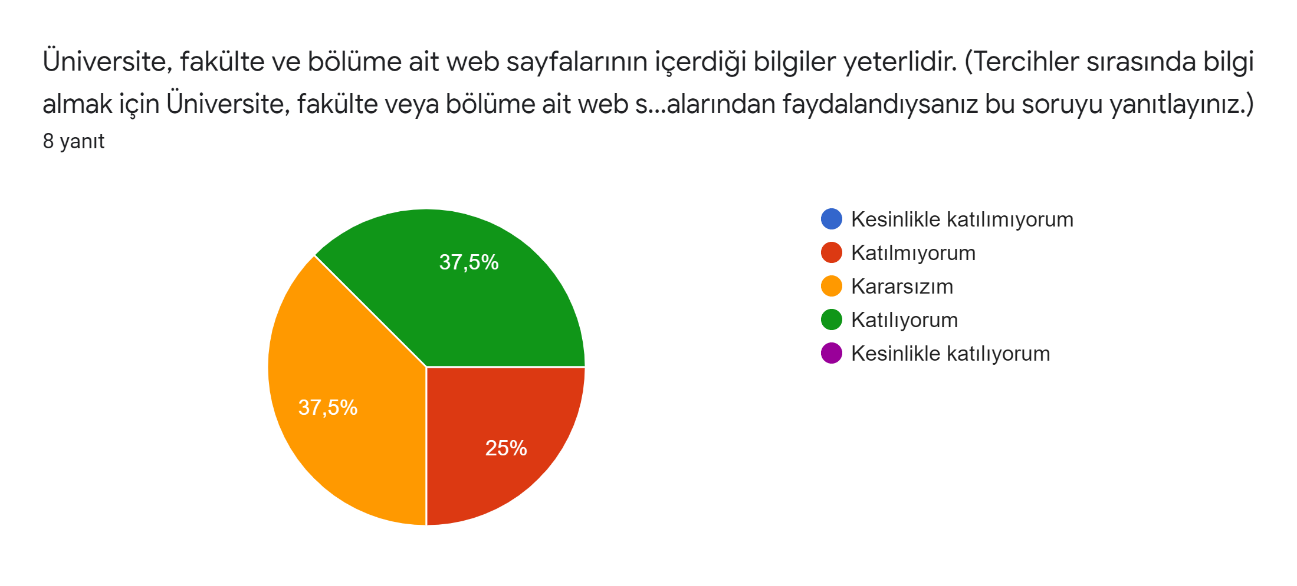 Samsun Üniversitesini neden tercih ettiniz?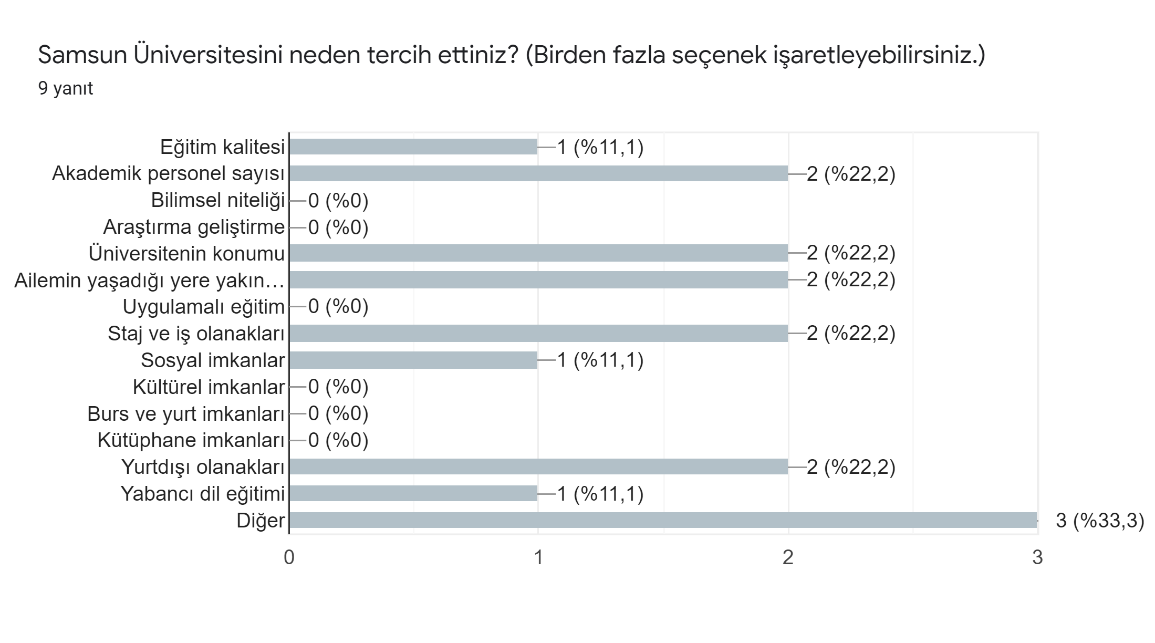 Samsun Üniversitesi hakkındaki ilk izlenimim olumludur.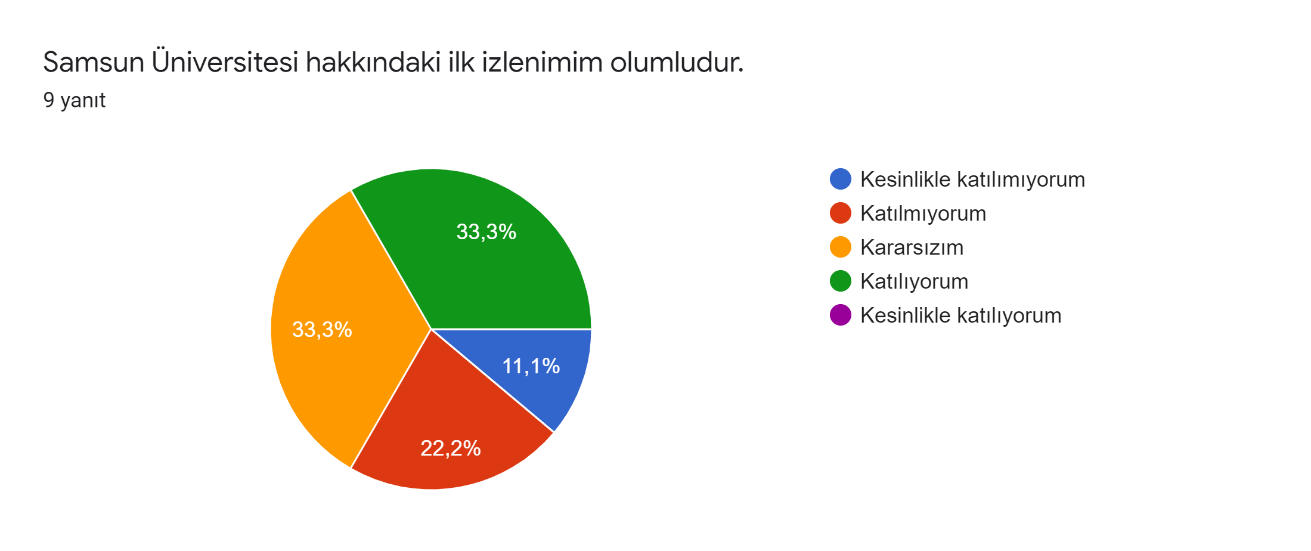 SAMÜ Endüstri Mühendisliğii Bölümü’nü seçmenizdeki nedenler nelerdir?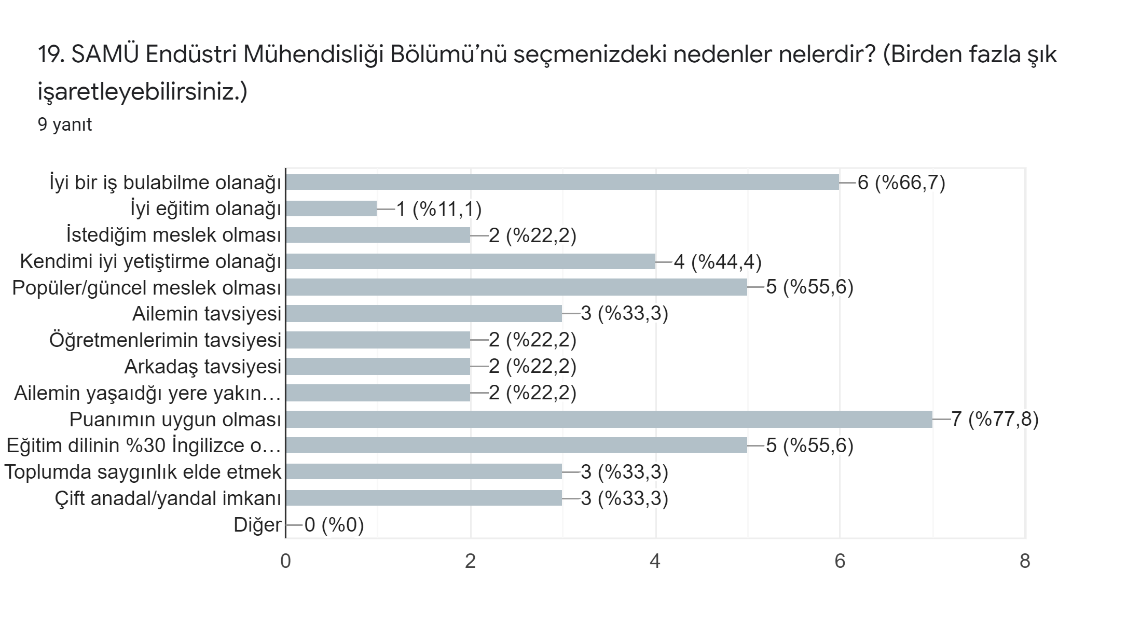 Endüstri Mühendisliği Bölümü hakkındaki ilk izlenimim olumludur.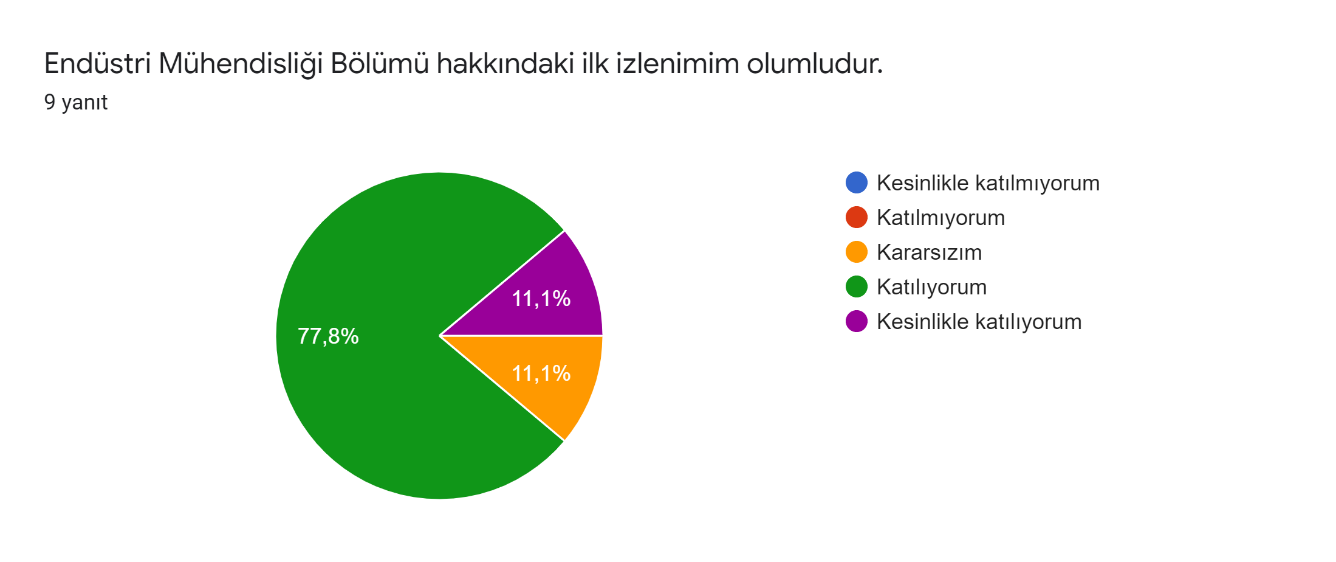 Yapılan oryantasyon programını değerlendiriniz.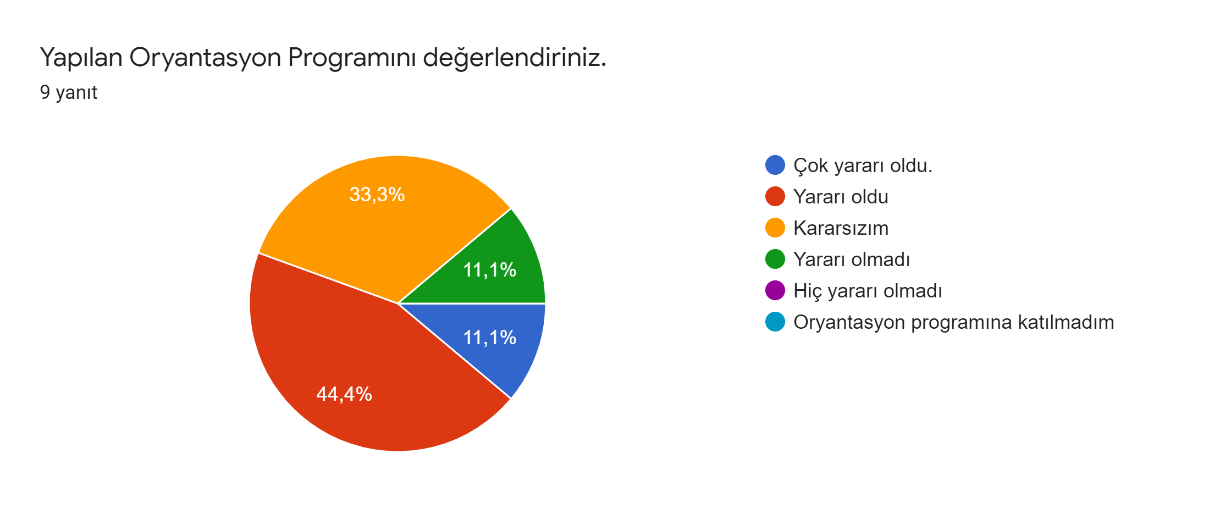 Mezun olunca nasıl bir kariyer düşünüyorsunuz?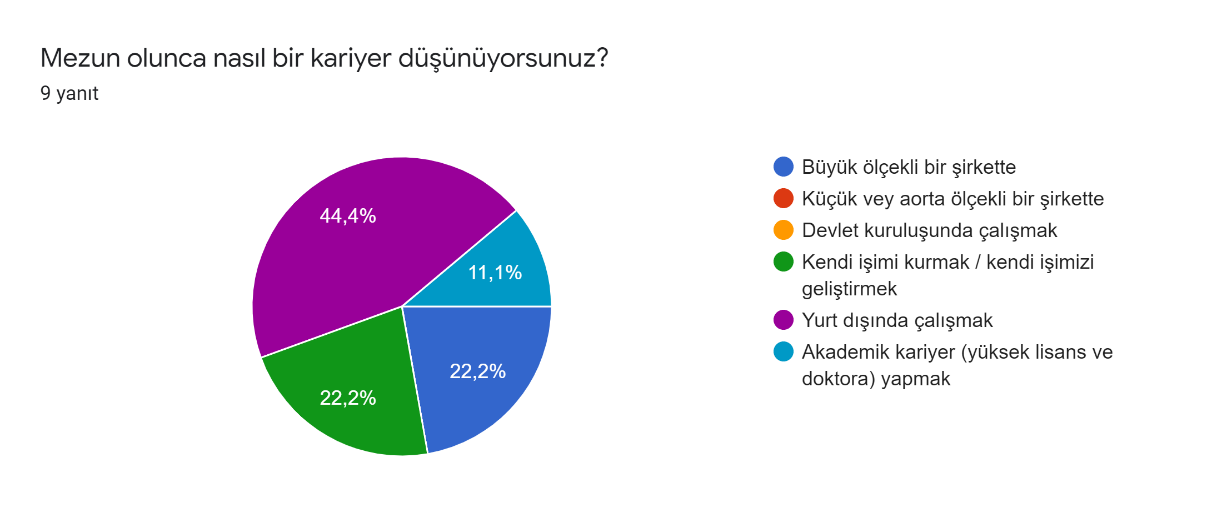 Bölüm ya da üniversite değişikliği yapmak istiyor musunuz? Nasıl?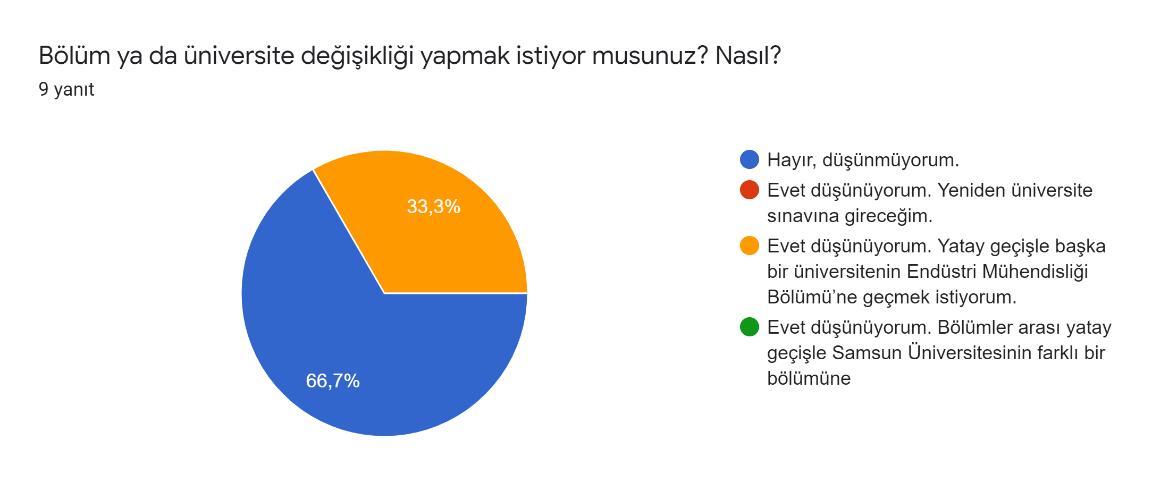 